On Organization/Company LetterheadANEXURE - IWe “company name” would like to authorize _______________________________________ (person name and designation) to sign on behalf of our company for Telemarketer / Enterprise related activities.Authorised Person Name:Contact number:Email id:ID proof Number:ID Proof type:(PAN / Passport / Voter ID/ Driving License)Copy of ID proof: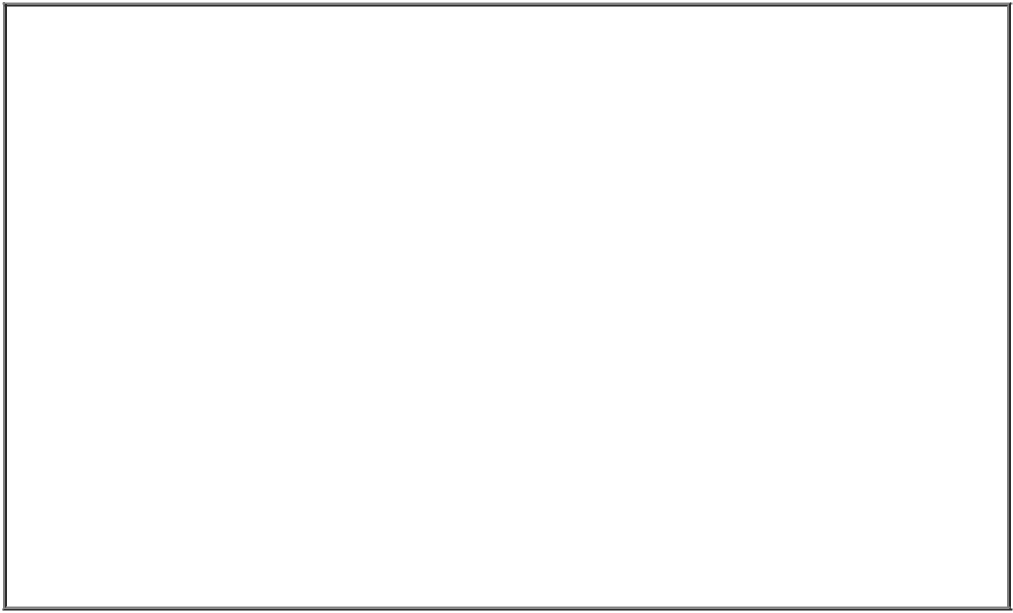 Yours Sincerely,(Designation of the Signatory)Signature of the Authorising person and seal.(For Sole proprietor / Individual / Partnership - Self declarationPvt Limited – DirectorPublic Limited – Director / CMD / Head AuthorisingGovt – Director of the Dept / Authorised person)